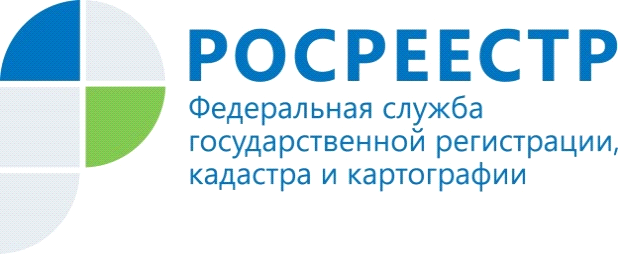 Волгоградская область – регион с одним из самых низких показателей по количеству отказов в государственной регистрацииУправление Росреестра по Волгоградской области активно взаимодействует с органами исполнительной власти региона по вопросам, касающимся повышения качества оказания государственных услуг Росреестра, в том числе – повышения эффективности процессов, которые проходит заявитель при приобретении и оформлении прав на объекты недвижимости.Особое внимание Управлением уделяется работе по обучению сотрудников МФЦ региона. В реализации поставленных целей проведение данной работы – необходимость, т.к. значительная часть государственных услуг, за которыми обращаются жители Волгограда и области – это услуги Росреестра.Проведенные исследования показали высокую эффективность проведенных Управлением мероприятий: по итогам первого полугодия 2018 года Волгоградская область оказалась в числе первых как регион с одним из самых низких показателей - 0,12 %, по количеству отказов в государственной регистрации.Контакты для СМИПресс-служба Управления Росреестра по Волгоградской области.Контактное лицо: помощник руководителя Управления Росреестра по Волгоградской области,  Евгения Федяшова.Тел. 8(8442)95-66-49, 8-904-772-80-02pressa@voru.ru 